Dobrý den milé děti i rodiče,posílám další várku úkolů, tentokrát na tři dny. V ČJ dokončíme VS po S a budeme procvičovat skloňování podstatných jmen.  V matematice dokončíme dělení se zbytkem a v prvouce budeme pokračovat v živé přírodě. Tentokrát děti dostanou úkol i z VV a PČ. Přeji vám krásné Velikonoce. Vaše p. uč MíšaČESKÝ JAZYKUč – str. 51-53PS – str. 22 + 19MATEMATIKAPS -  str. 32-34VÝTVARNÁ VÝCHOVANamalujte Babičku z knihy Eliáš a babička z vajíčka. Znovu posílám popis: Bylo to maličké jako čerstvě vylíhnuté ptačí mládě, ale nebylo to ptačí mládě. Mělo to drobounké nožičky a ještě menší ručičky, mělo to dvě křidýlka, skoro holá, jen sem tma porostlá kraťounkým žlutým chmýřím, mělo to bleděmodré šatičky a tmavomodrou zástěru s dvěma kapsami mělo to nos, pusu, oči, bílé vlásky a špičku skořápky přilepenou na uchu. Taky to mělo vrásky. Byla to babička.Máš na to čas do 5.4. obrázek vyfoť a pošli na messenger, ale schovej si ho, uděláme si ve škole výstavkuPoužij pastelky a papír A4PRACOVNÍ ČINNOSTI Nabarvi vajíčko, ze kterého se vylíhla babička Aty.. fantazii se meze nekladou ( vajíčko vyfoť a pošli na messenger do 7.4)PRVOUKAPS – str. 48-49 +50Zápis do sešitu (přepsat či vlepit) viz nížeLÉČIVÉ, JEDOVATÉ A CHRÁNĚNÉ ROSTLINYLéčivé – heřmánek pravý, smetánka lékařská, divizna velkokvětá, bez černý, lípaJedovaté – vraní oko čtyřlisté, rulík zlomocný, konvalinka, durmanChráněné – šafrán, koniklec, hořec, sněženka, bleduleUŽITKOVÉ A HOSPODÁŘSKÉ PLODINYOVOCEPeckovice – třešně, švestka, meruňkaMalvice – jablko, hruškaBobule – hroznové víno, rybíz, angrešt, malinyZELENINAListová – salát, špenát, rukolaPlodová – rajče, okurka, paprikaCibulová – cibule, pór, česnekKošťálová – brokolice, květák, Kořenová – mrkev, petrželPOLNÍ PLODINYObilniny- žito, pšenice, ječmen, oves, kukuřiceOkopaniny – lilek brambor, řepa cukrová a krmnáLuskoviny – plodem jsou luštěniny – fazole, čočka, hráchPícniny – krmivo pro dobytek – jetel, vojtěškaOlejniny – slunečnice, řepka olejkaTextilní plodiny – len setýDV 8., 2. pololetí AJ 3. ročník od 29.3. do 31.3. 2021Dobrý den děti, tento týden budeme mít on-line hodinu jen jednou. Budete pracovat více samostatně. 
Zapište si do svých slovníčků:
duck – kačena
hop- poskakovat
fly – létat
Look at the…..Podívej se na ……
What colour is the ……? Jakou má barvu ……..?(jednotné číslo)
What colour are the……? Jakou mají barvu ……..? (množné číslo)
butterfly – butterflies – motýli (nepravidelné množné číslo)
in – v 
on – na 
bag – taška
They are in the bag. Oni jsou v tašce.
garden – zahrada
Where are they?    Kde jsou oni?
What are they?      Co to je?
I can hear …..          Slyším………

Učebnice str. 26/1
- udělejte si poslech číslo 53
- uslyšíte pěkná příběh
- pokuste se o ústní překlad

Učebnice str. 26/2
- přečtěte si slovíčka v rámečku
- prohlédněte si obrázek v učebnici
- doplňte slovíčka z rámečku do vět, podle textu
- věty zapište do školního sešituPracovní sešit str.23/1. a 2.
Zakroužkuj správné řešení, obrázky vybarvi, zopakuj si barvy

Pracovní sešit str.23/3
Najdi hmyz na obrázku  správně zapiš do vět.Zapište si velikonoční slovní zásobu do slovníčku, nebo si obrázek vystřihněte a nalepte.
Poté splňte úkoly:
- zapište si slovíčka
- očíslujte je
- vyhledejte je v osmisměrce
- obrázek si můžete vybarvitHezké VELIKONOCE : Happy EasterNováčková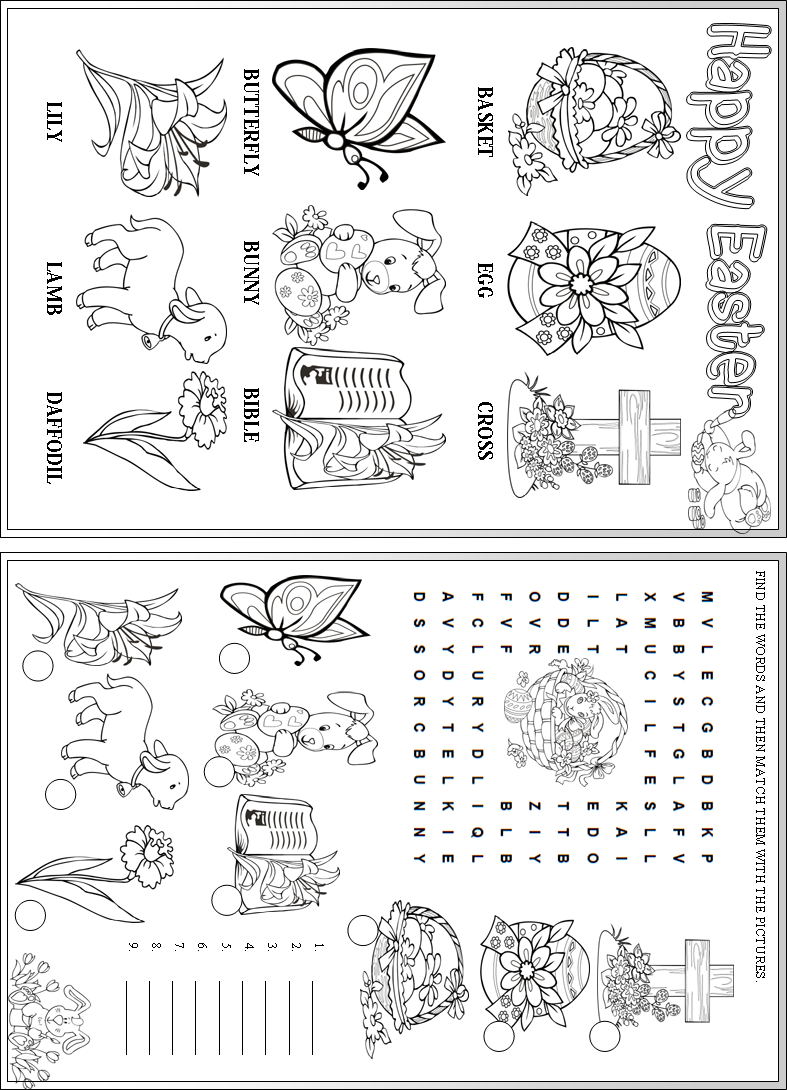 